09 апреля 2016 (суббота) 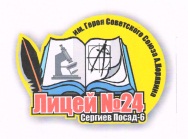 Секция «Химия, биология, география, психология и здоровье человека»№ п/пФамилия и имя автора (авторов)КлассТема работыТема работыВид работыНаучный руководительПодгруппа 1Подгруппа 1Подгруппа 1Подгруппа 1Подгруппа 1Подгруппа 1Подгруппа 11Решетникова Ксения5 «А»Черные дырыПроектПроектИльина Юлия Михайловна2Хейсин Павел5 «А»Безопасное селфиНаучно-практическая работаНаучно-практическая работаФролова Алена Владимировна3Фролова Анастасия5 «Б»Влияние компьютера на зрение школьникаНаучно-практическая работаНаучно-практическая работаФролова Алена Владимировна4Кочнева НатальяРождественская Кристина5 «А»Бытовая химия в нашем доме и альтернативные способы уборкиНаучно-практическая работаНаучно-практическая работаФроловаАлена Владимировна5Жукова Елизавета6 «Б»Сравнительная характеристика напитков на основе зооглеиИсследовательская работаИсследовательская работаБарашкова Марина Анатольевна6Буланова Валерия5 «А»Мои исследования инфузории-туфелькиИсследовательская работаИсследовательская работаБарашкова Марина Анатольевна7Хахунова Элеонора7 «В»Методы выращивания телят в СПА(к) «Кузьминский»Исследовательская работаИсследовательская работаБарашкова Марина Анатольевна8Николаева Александра7 «Б»Влияние рекламы на психоэмоциональное состояние школьниковИсследовательская работаИсследовательская работаКудрявцева Инна Борисовна9Прелова Алина7 «Б»Достоверность народных примет о погоде в условиях глобального изменения климатаНаучно-исследовательская работаНаучно-исследовательская работаИльинаЮлия МихайловнаПодгруппа 2Подгруппа 2Подгруппа 2Подгруппа 2Подгруппа 2Подгруппа 2Подгруппа 210Юмашева Валентина8 «А»Влияние антигололедных реагентов на развитие и рост растенийВлияние антигололедных реагентов на развитие и рост растенийИсследовательская работаБарашкова Марина Анатольевна11Царева Дарья8 «Б»Воздух, которым мы дышимВоздух, которым мы дышимИсследовательская работаФомичева Оксана Валентиновна12Зверева Ксения8 «Б»Содержание ионов железа в продуктах питанияСодержание ионов железа в продуктах питанияИсследовательская работаФомичева Оксана Валентиновна13Иванова ВарвараНенажная Ульяна8 «В»География проживания учащихся МБОУ «Лицей №24 имени Героя Советского Союза А.В. КорявинаГеография проживания учащихся МБОУ «Лицей №24 имени Героя Советского Союза А.В. КорявинаНаучно-исследовательская работаИльинаЮлия Михайловна14Головин Алексей9 «А»Изучение влияния погодных условий на медосбор и продуктивность пчелиных семейИзучение влияния погодных условий на медосбор и продуктивность пчелиных семейПроектно-исследовательскаяБарашкова Марина Анатольевна15Саватеева Ольга10 «М»Аптечка для желудкаАптечка для желудкаИсследовательская работаФомичева Оксана Валентиновна16Эфендиева Эльмира9 «М»Моющие средстваМоющие средстваИсследовательская работаФомичева Оксана Валентиновна17Борискина Елена11 «М»Межпородное скрещивание кроликовМежпородное скрещивание кроликовИсследовательская работаКудрявцева Инна  Борисовна18Зудов Николай9 «М»Стресс и его влияние на здоровьеСтресс и его влияние на здоровьеИсследовательская работаКудрявцева Инна  Борисовна